Постановление администрации Чепкас-Никольского сельского поселения Шемуршинского района Чувашской Республики от 07.04.2022г. №12В соответствии с Федеральным законом от 27 июля 2010 г. N 210-ФЗ "Об организации предоставления государственных и муниципальных услуг", Федеральным законом от 6 октября 2003 г. N 131-ФЗ "Об общих принципах организации местного самоуправления в Российской Федерации" и в целях приведения нормативного правового акта в соответствие с действующим законодательством на основании протеста  № 03-01/Прдп118-22-20970019 от 31 марта 2022 года администрация Чепкас-Никольского сельского поселения Шемуршинского района Чувашской Республики постановляет:1. Внести в постановление администрации Чепкас-Никольского сельского поселения Шемуршинского района Чувашской Республики от  02.04.2020 г. N 18 " Об утверждении административного регламента администрации Чепкас-Никольского сельского поселения Шемуршинского района Чувашской Республики по предоставлению муниципальной услуги "Выдача разрешения на ввод объекта в эксплуатацию», с изменениями, внесенными постановлением администрации №38 от 01.06.2020 года, №51 от 17.09.2020 года,  №17 от 09.06.2021  года, (далее - Регламент) следующие изменения:1)  Пункт 2.4 Регламента изложить в следующей редакции:«2.4. Срок предоставления муниципальной услугиРазрешение на ввод объекта в эксплуатацию или уведомление об отказе в выдаче разрешения на ввод объекта в эксплуатацию выдается в течение 5 рабочих дней со дня получения заявления о выдаче разрешения на ввод объекта в эксплуатацию, оформленного в соответствии с приложением N 2 к Административному регламенту. Указанные документы выдаются (направляются) заявителю в течение 1 дня со дня подписания, но не позднее 5 рабочих дней со дня поступления заявления о выдаче разрешения на ввод объекта в эксплуатацию. Срок исправления технических ошибок, допущенных при предоставлении муниципальной услуги, не должен превышать 3 рабочих дней с момента обнаружения ошибки или получения от любого заинтересованного лица письменного заявления об ошибке.»2) Раздел 3 Регламента дополнить пунктами 3.9, 3.10 следующего содержания:«3.9. Исправление допущенных опечаток и ошибок в выданных в результате предоставления муниципальной услуги документахОснованием для исправления допущенных опечаток и ошибок в выданных в результате предоставления муниципальной услуги документах является получение заявления об исправлении допущенных опечаток и ошибок в выданных в результате предоставления муниципальной услуги документах, представленного заявителем (далее - заявление об исправлении ошибок).Заявление об исправлении ошибок представляется в администрацию Чепкас-Никольского сельского поселения Шемуршинского района Чувашской Республики в произвольной форме и рассматривается специалистом в течение 1 рабочего дня с даты его регистрации.В случае выявления допущенных опечаток и (или) ошибок в выданных в результате предоставления муниципальной услуги документах специалист администрации Чепкас-Никольского сельского поселения Шемуршинского района Чувашской Республики осуществляет замену указанных документов в срок, не превышающий 3 рабочих дня с даты регистрации заявления об исправлении ошибок.В случае отсутствия опечаток и (или) ошибок в выданных в результате предоставления муниципальной услуги документах специалист администрации Чепкас-Никольского сельского поселения Шемуршинского района Чувашской Республики,  письменно сообщает заявителю об отсутствии таких опечаток и (или) ошибок в срок, не превышающий 3 рабочих дня с даты регистрации заявления об исправлении ошибок.Результатом административной процедуры является замена документов в случае выявления допущенных опечаток и (или) ошибок либо письменное уведомление об отсутствии таких опечаток и (или) ошибок.3.10. Порядок выдачи дубликата документа, выданного по результатам предоставления муниципальной услуги, в том числе исчерпывающий перечень оснований для отказа в выдаче дубликатаОснованием для выдачи дубликата документа, выданного по результатам предоставления муниципальной услуги (далее - дубликат документа), является представление (направление) заявителем заявления о выдаче дубликата документа, выданного по результатам предоставления муниципальной услуги (далее - заявление о выдаче дубликата документа), в произвольной форме в адрес администрации Чепкас-Никольского сельского поселения Шемуршинского района Чувашской Республики.Заявление о выдаче дубликата документа может быть подано заявителем одним из следующих способов: лично, почтой, по электронной почте.Основаниями для отказа в выдаче заявителю дубликата документа, являются:1) отсутствие в заявлении о выдаче дубликата документа информации, позволяющей идентифицировать ранее выданную информацию;2) представление заявления о выдаче дубликата документа неуполномоченным лицом.Специалист администрации Чепкас-Никольского сельского поселения Шемуршинского района Чувашской Республики рассматривает заявление о выдаче дубликата документа и в случае отсутствия оснований для отказа, выдает дубликат документа в срок, не превышающий 2 рабочих дней с даты регистрации соответствующего заявления.».2. Настоящее постановление вступает в силу после его официального опубликования.Глава администрации Чепкас-Никольского сельского  поселения Шемуршинского района                                             Л.Н.ПетроваПостановление администрации Чепкас-Никольского сельского поселения Шемуршинского района Чувашской Республики от 08.04.2022г. №13"О представлении гражданами, претендующими на замещение должностей муниципальной службы администрации Чепкас-Никольского сельского поселения Шемуршинского района, и муниципальными служащими администрации Чепкас-Никольского сельского поселения Шемуршинского района сведений о доходах, расходах об имуществе и обязательствах имущественного характера"        В соответствии с Федеральными законами от 02.03.2007 N 25-ФЗ "О муниципальной службе в Российской Федерации", от 25.12.2008 N 273-ФЗ "О противодействии коррупции", Указами Президента Российской Федерации от 18.05.2009 N 559 "О представлении гражданами, претендующими на замещение должностей федеральной государственной службы, и федеральными государственными служащими сведений о доходах, об имуществе и обязательствах имущественного характера", от 15.01.2020 N 13 "О внесении изменений в некоторые акты Президента Российской Федерации" администрация Чепкас-Никольского сельского поселения Шемуршинского района постановляет:1. Утвердить:1) положение о представлении гражданами, претендующими на замещение должностей муниципальной службы администрации Чепкас-Никольского сельского поселения Шемуршинского района, и муниципальными служащими администрации Чепкас-Никольского сельского поселения Шемуршинского района сведений о доходах, об имуществе и обязательствах имущественного характера (далее - Положение) (приложение N 1);2) перечень должностей муниципальной службы администрации Чепкас-Никольского сельского поселения Шемуршинского района, при назначении на которые граждане и при замещении которых муниципальные служащие администрации Чепкас-Никольского сельского поселения Шемуршинского района обязаны представлять сведения о своих доходах, об имуществе и обязательствах имущественного характера, а также сведения о доходах, об имуществе и обязательствах имущественного характера своих супруги (супруга) и несовершеннолетних детей (приложение N 2).2. Признать утратившими силу: - постановление администрации Чепкас-Никольского сельского поселения Шемуршинского района от 25.03.2015 №12 "О представлении гражданами, претендующими на замещение должностей муниципальной службы, и лицами, замещающими должности муниципальной службы в администрации Чепкас-Никольского сельского поселения Шемуршинского района Чувашской Республики, сведений о доходах, расходах, об имуществе и обязательствах имущественного характера";- постановление администрации Чепкас-Никольского сельского поселения Шемуршинского района от 14.01.2019 №2  " О внесении изменений в постановление администрации Чепкас-Никольского сельского поселения Шемуршинского района от 25 марта 2015 г. №12»;- постановление администрации Чепкас-Никольского сельского поселения Шемуршинского района от 20.09.2013 №37 «Об утверждении перечня должностей муниципальной  службы  администрации Чепкас-Никольского сельского поселения Шемуршинского района Чувашской Республики, при назначении на которые граждане и при замещении которых муниципальные служащие администрации Чепкас-Никольского сельского поселения Шемуршинского района Чувашской Республики обязаны представлять сведения о своих доходах, об имуществе и обязательствах имущественного характера, а также сведения о доходах, об имуществе и обязательствах имущественного характера своих супруги (супруга) и несовершеннолетних детей и при замещении которых муниципальные служащие администрации Чепкас-Никольского  сельского поселения Шемуршинского района Чувашской Республики обязаны представлять сведения о своих расходах, а также сведения о расходах, своих супруги (супруга) и несовершеннолетних детей»3. Настоящее постановление вступает в силу со дня его официального опубликования.                              ВЕСТИ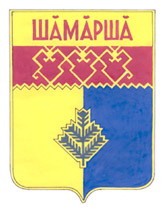     Чепкас-Никольского        сельского поселения  Газета органов местного самоуправления  Чепкас -  Никольского сельского поселенияИздается с 2 апреля .О внесении изменений в постановление администрации Чепкас-Никольского сельского поселения Шемуршинского района от 02.04.2020 года N 18 "Об утверждении административного регламента администрации Чепкас-Никольского сельского поселения Шемуршинского района Чувашской Республики по предоставлению муниципальной услуги "Выдача разрешения на  ввод объекта в эксплуатацию»Учредитель: администрация Чепкас-Никольского сельского поселения Шемуршинского района  Чувашской РеспубликиАдрес:429173, Чувашская Республика,с.Чепкас-Никольское,ул.Чапаева, д.24. Электронная версия на сайте администрации Чепкас-Никольского сельского поселения: htt://qov.cap.ru/main.asp govid=504Главный редактор   С.П.ТуктароваРаспространяется на территории Чепкас -Никольского сельского поселения.БЕСПЛАТНО.Тираж 20  экз.